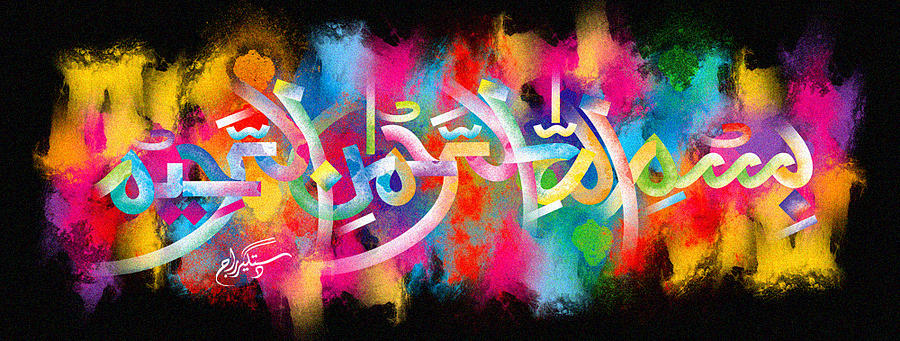 The Miracle Mooli Slices of Sunday 27th September 2015The Exclusive Islamic Miracle Photographs of Dr Umar Elahi AzamSunday 27th   September 2015Manchester, UKIntroduction the name of Allah   was within intricate wheel patterns of 2 mooli [white radish] slices.  in fact, it was possible to decipher more than just one marking of the holy name on each of the 2 slices.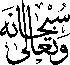 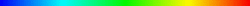 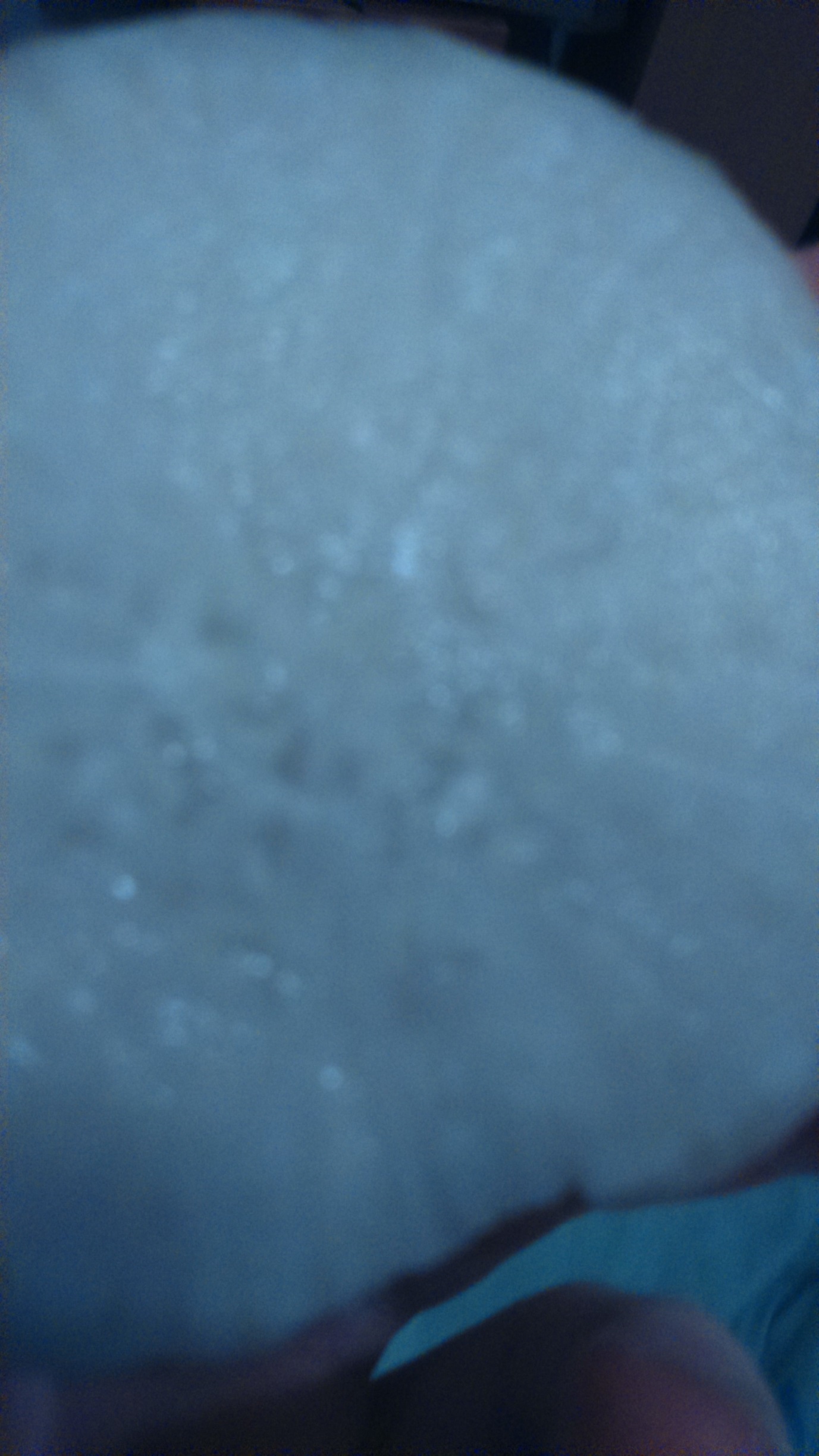 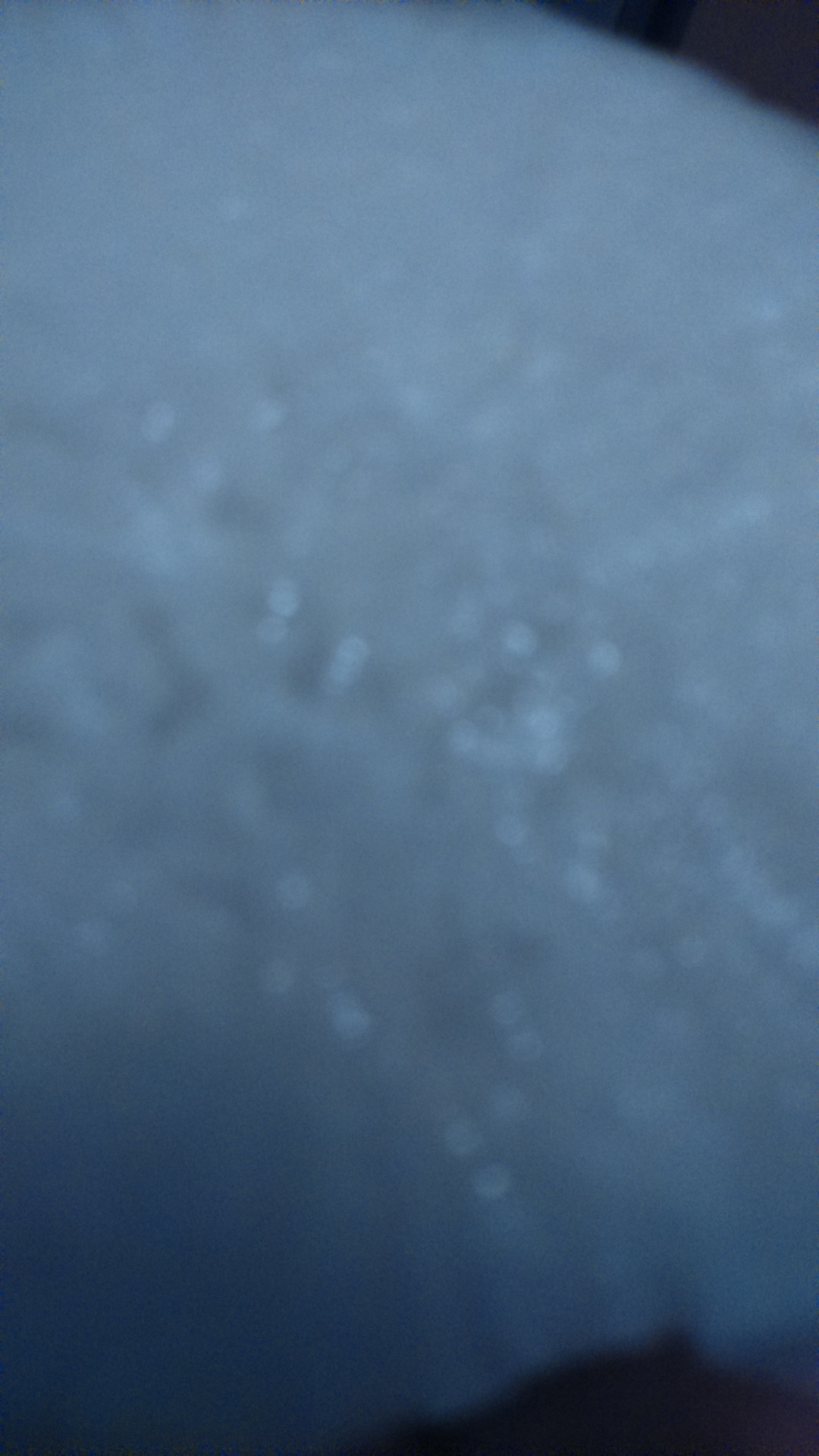 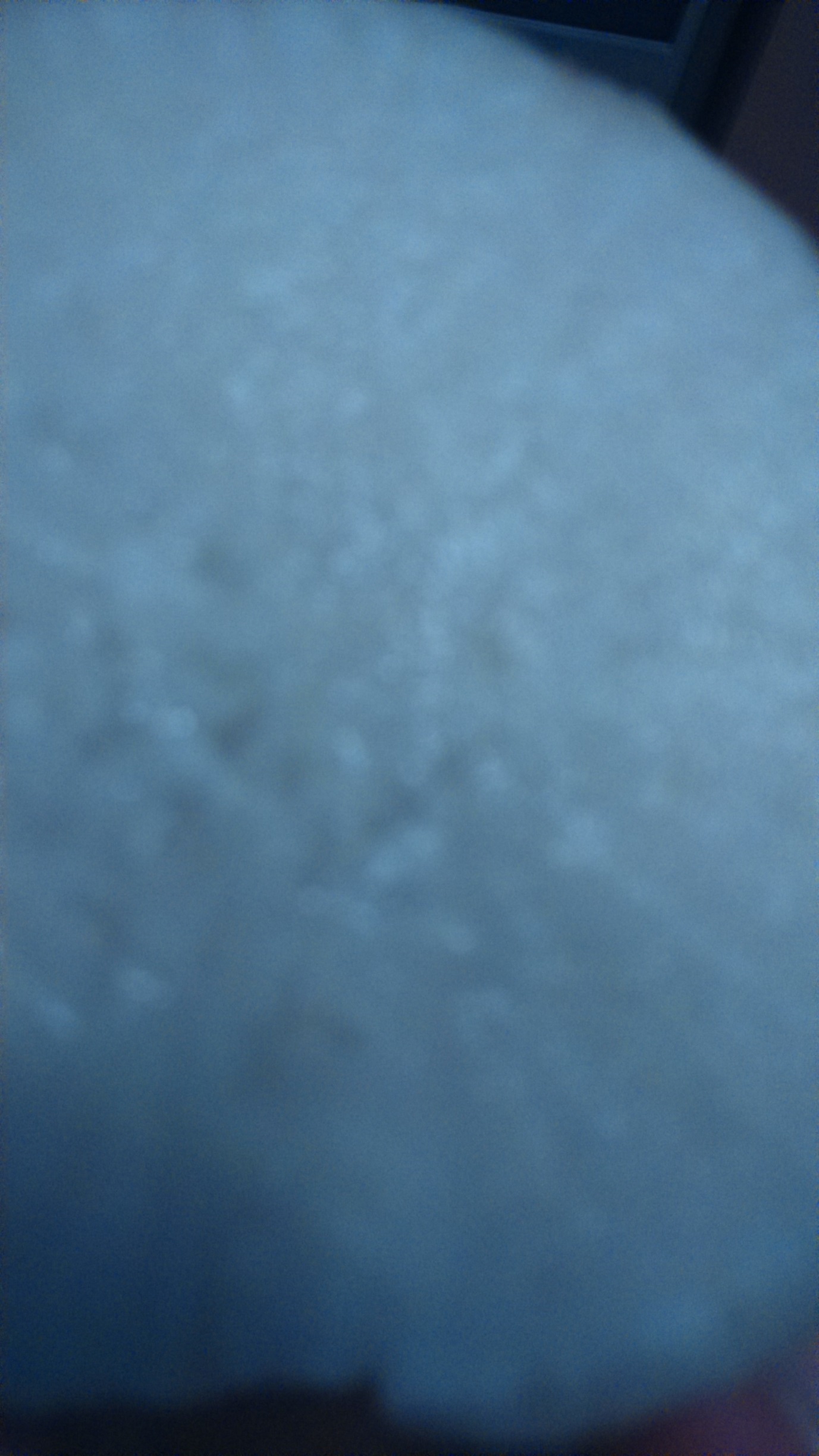 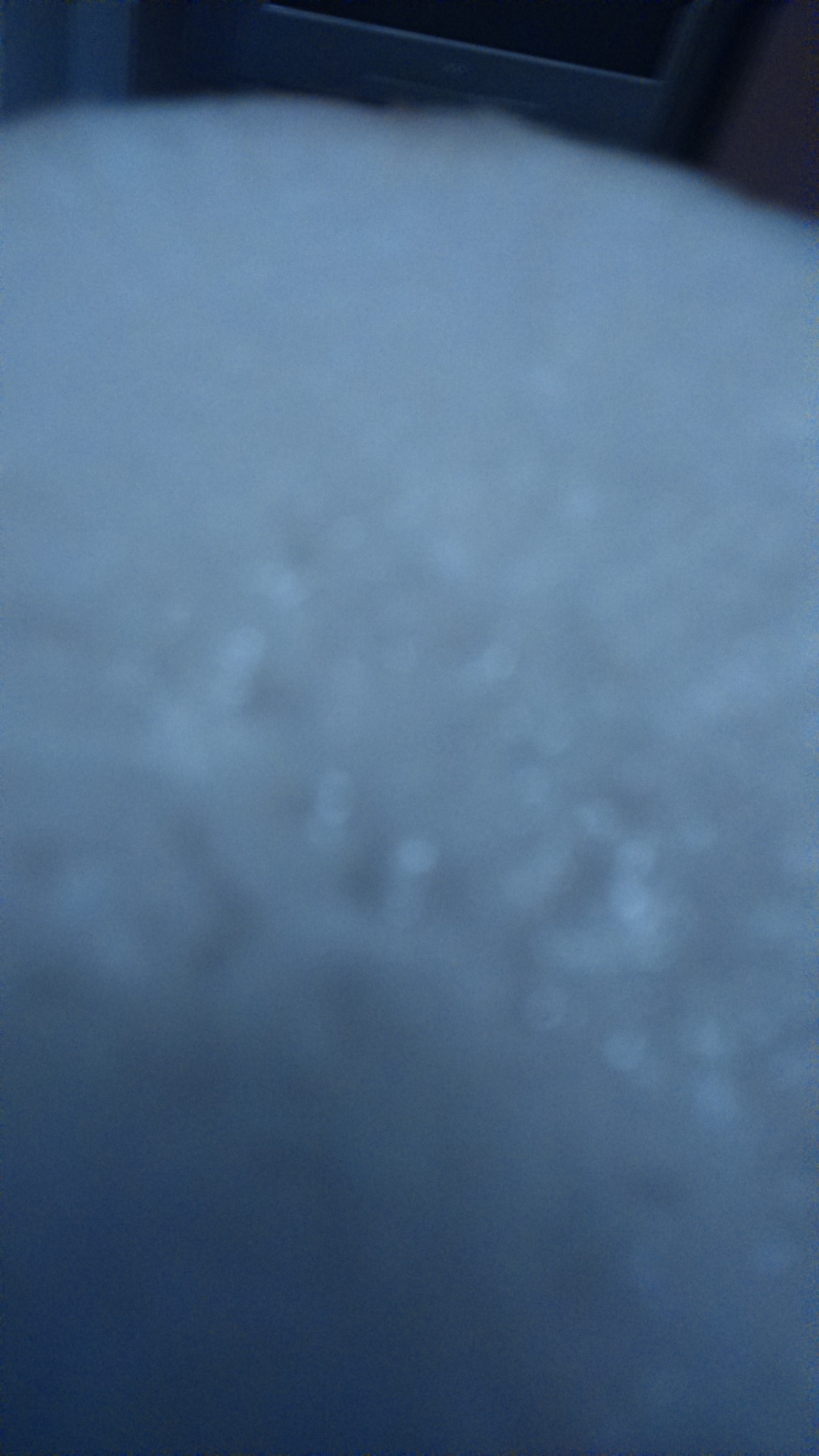 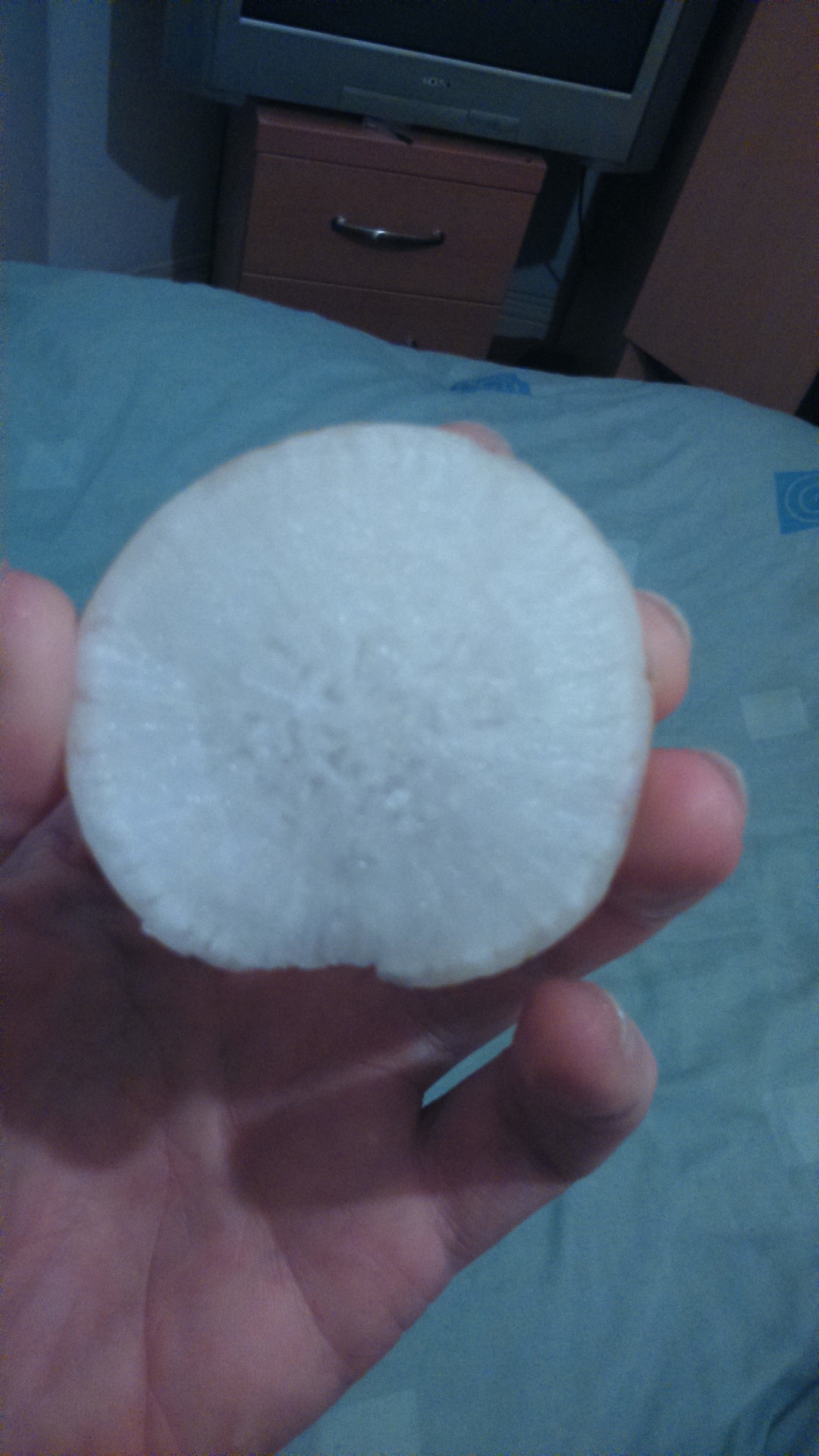 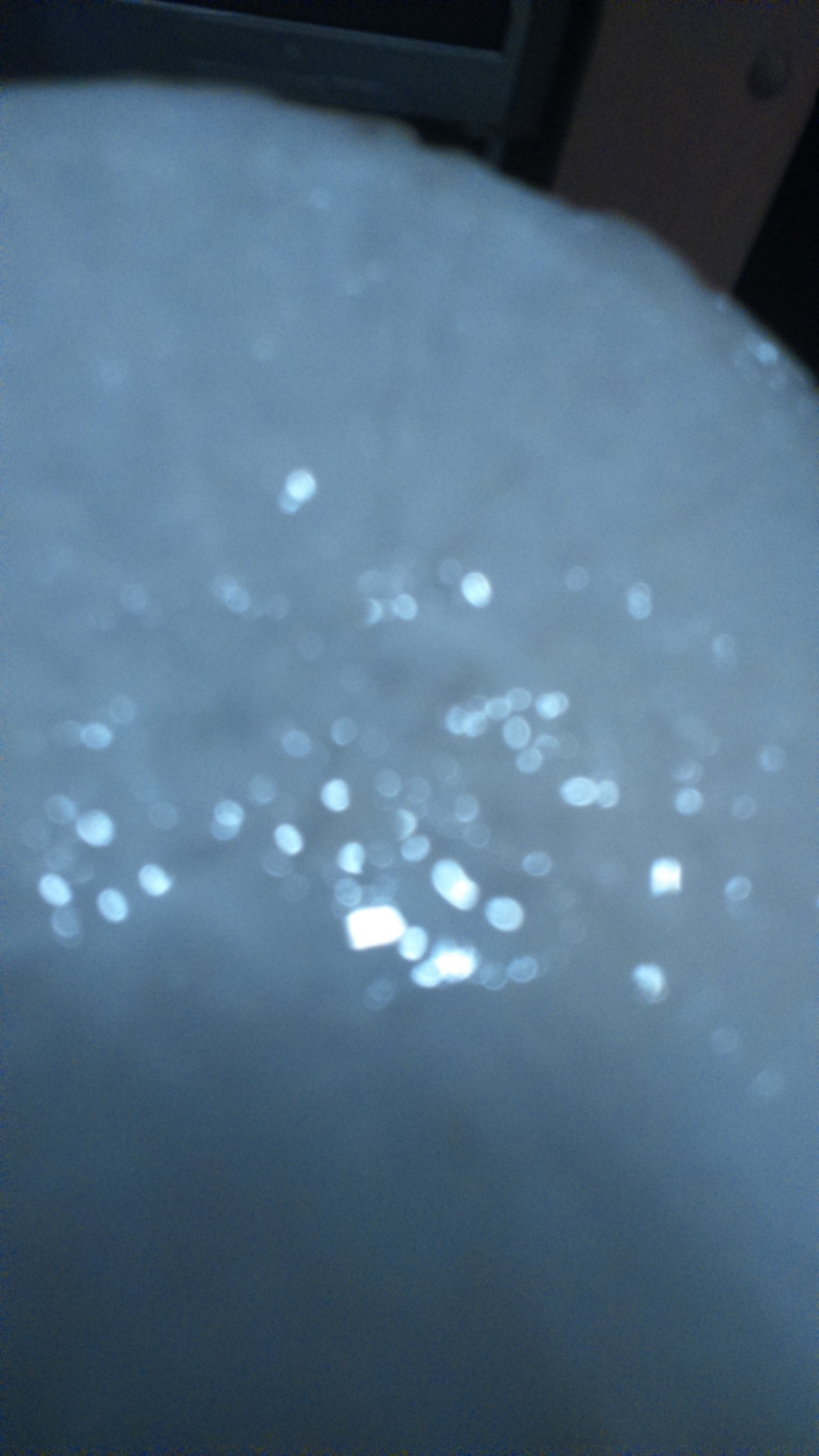 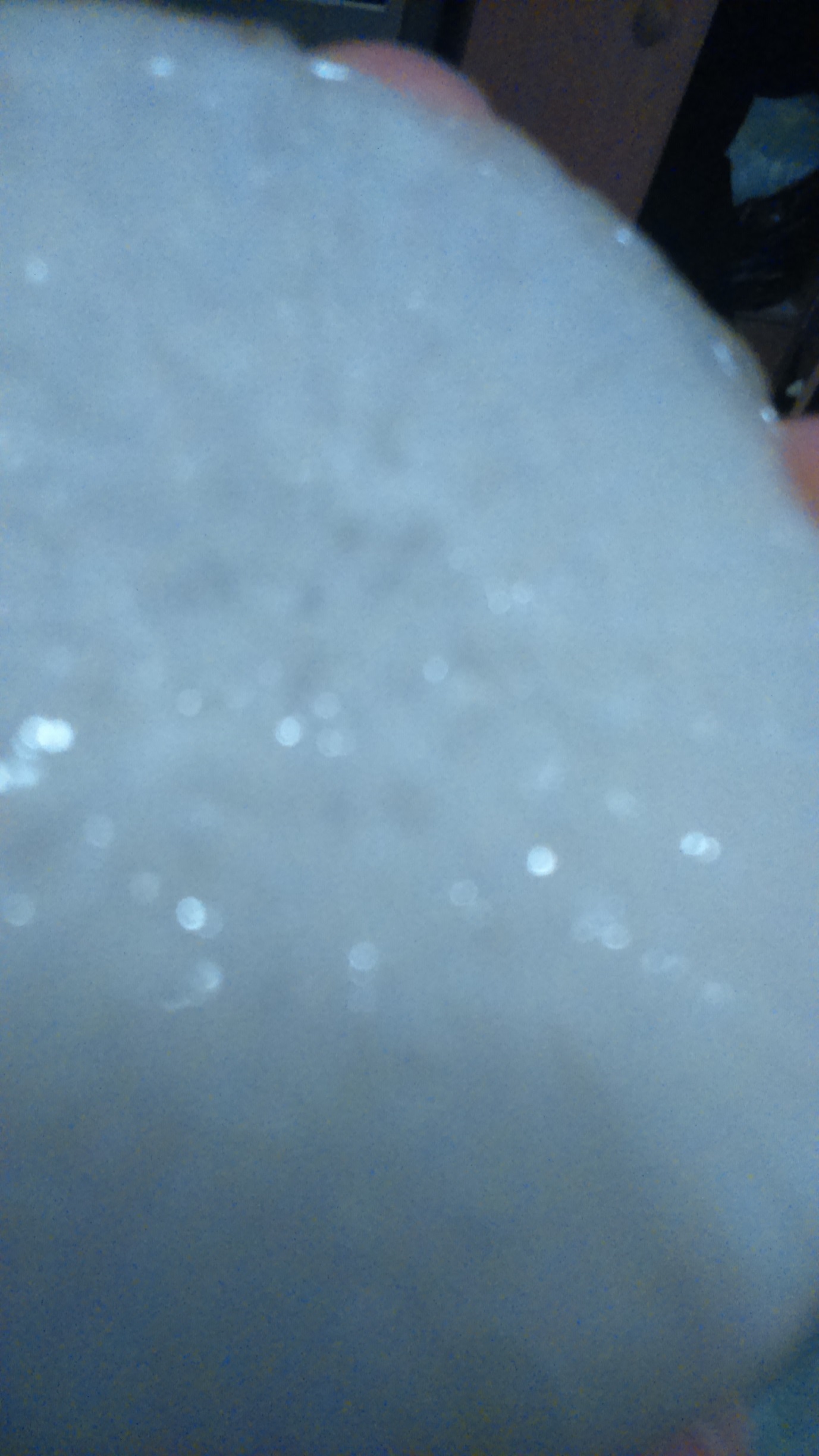 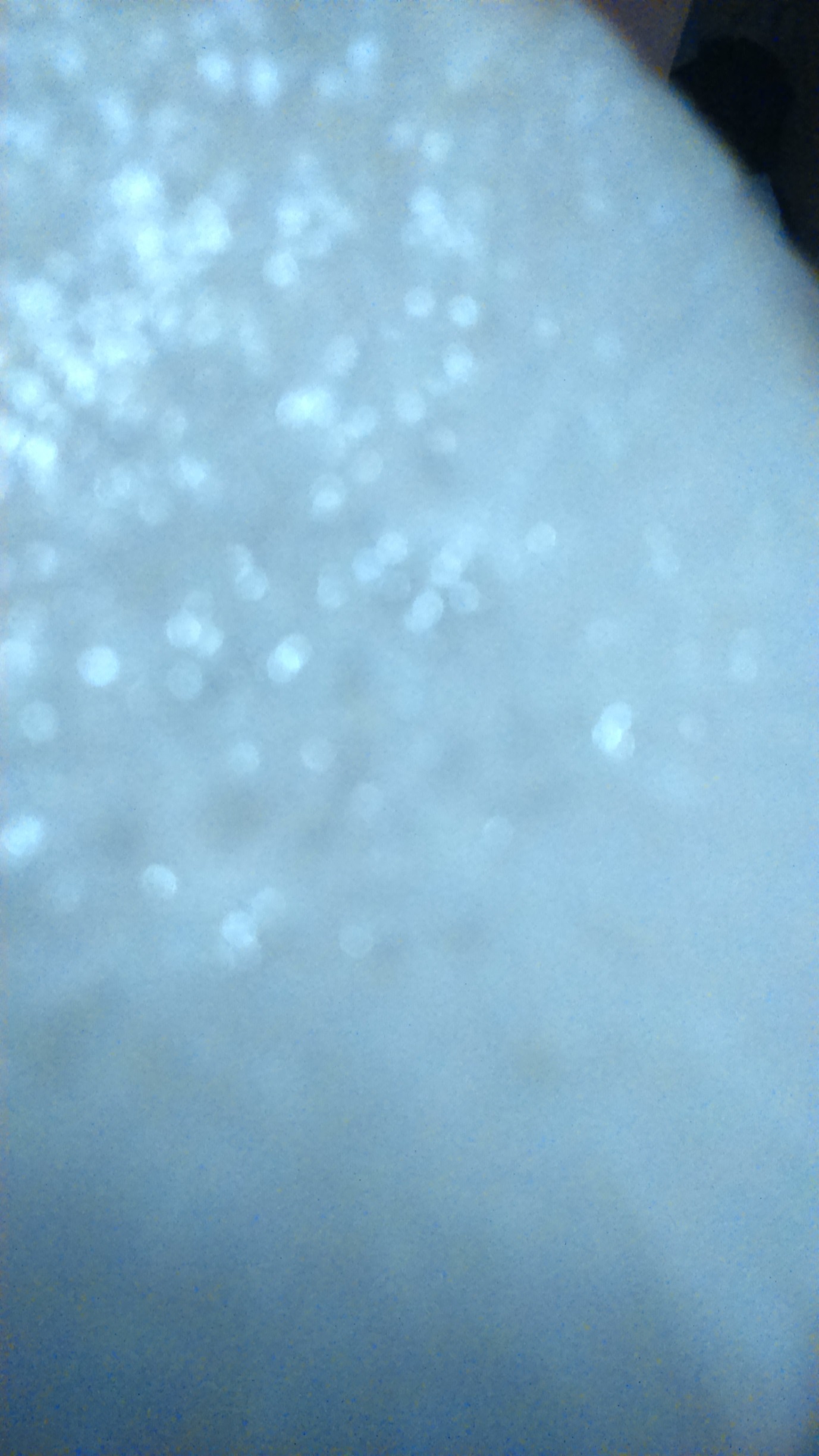 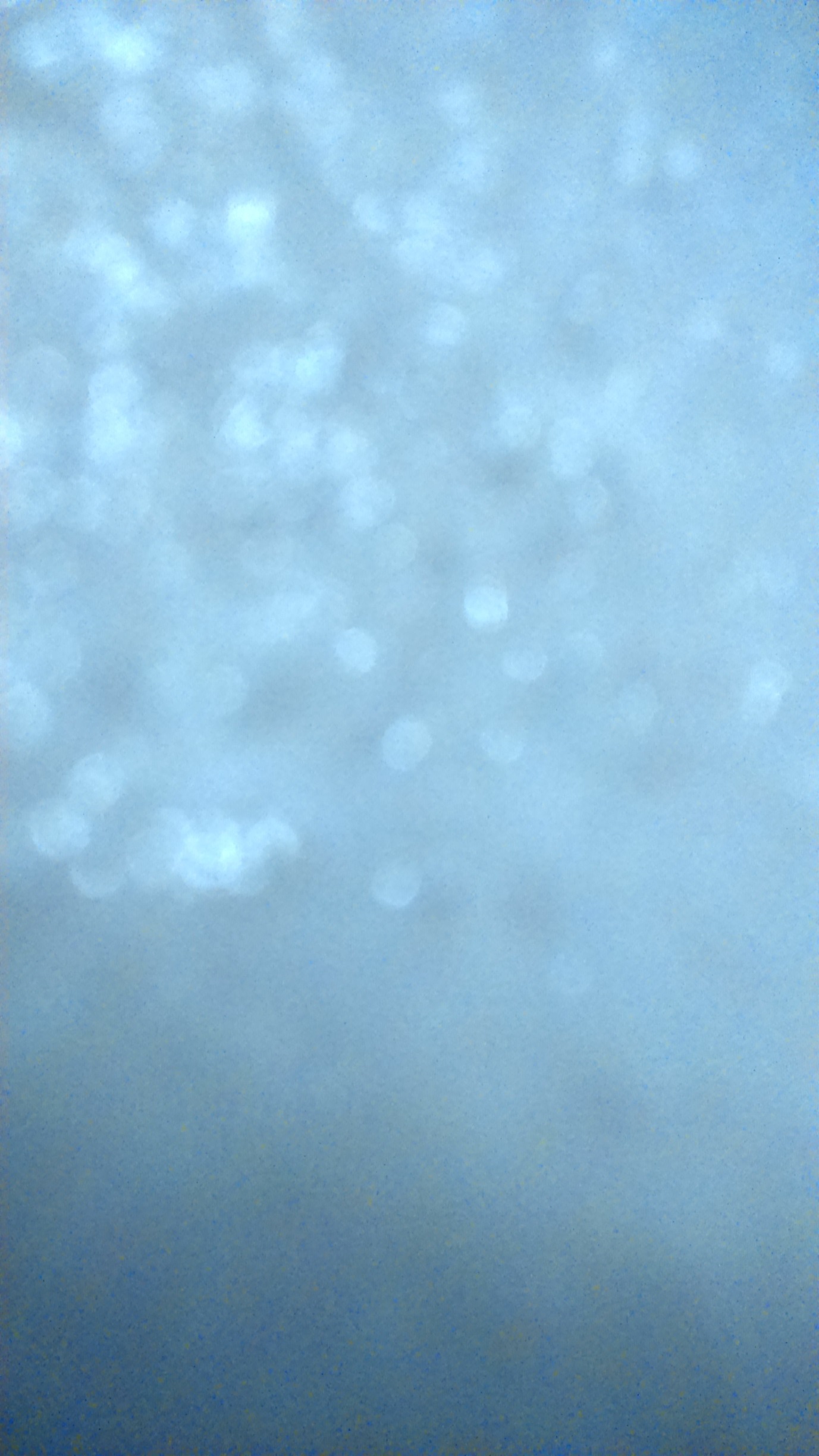 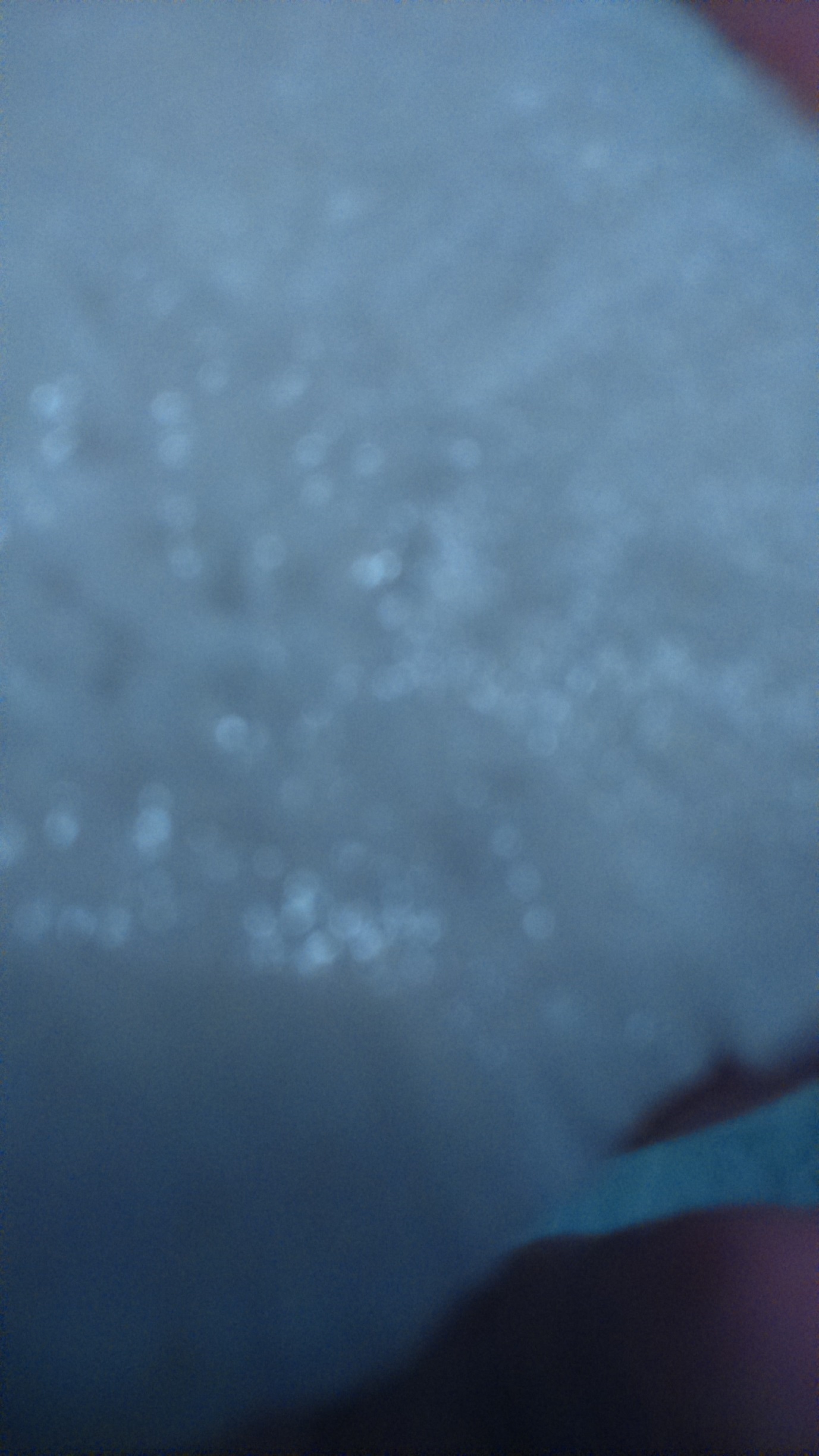 